Anotace diplomové práce Využití mimoškolních zkušeností dětí ve školním vzděláváníPříklad inspirativního zdrojeTémata/využitelnost:	Propojování neformálního a formálního vzdělávání, zájmové vzdělávání, Liga lesní moudrostiZdroj/přístup:KALETOVÁ, Ilona. Využití mimoškolních zkušeností dětí ve školním vzdělávání. Praha, 2018. Diplomová práce. Univerzita Karlova v Praze, Pedagogická fakulta. Vedoucí práce PhDr. Anna Tomková, Ph.D.Anotace:	Diplomová práce se zabývá možným využitím mimoškolních zkušeností dětí ve školním vzdělávání. V první části práce je provedeno porovnání formálního a neformálního vzdělávání. Identifikovány jsou podobnosti a odlišnosti. Sledován je přínos neformálního vzdělávání formálnímu vzdělávání a je porovnáváno formální vzdělání  a celoživotní vzdělávání realizované ve sledovaném období v Lize lesní moudrosti, která byla pro práci monitorovanou organizací. Druhá, praktická část je zaměřena hledání přínosu činnosti realizovaných v neformálním vzdělávání, a to ve skupině dětí (dětský kmen), pro žáky vesnické základní školy při jejich formálním vzdělávání. Obsahově se práce věnuje problematice:Formálního vzdělávání z pohledu:ŽákaPedagogaUčivaMetod a foremNeformálního vzdělávání v členění:Dítě a jeho volný časPedagog volného časuObsah vzdělávání Formy a postupy Popisu historie, organizační struktury a příkladům některých činnosti v Lize lesní moudrostiVýzkumné částiOtázky, které si autorka v práci klade a jejichž řešení hledá, jsou: Jaký význam mohou mít a mají mimoškolní zkušenosti žáků ve školním vzdělávání?Do jaké míry se ovlivňuje a propojuje neformální vzdělávání ve kmeni a formální ve škole? Získávají děti navštěvující konkrétní oddíl (kmen Ligy lesní moudrosti) vědomosti, schopnosti a dovednosti, které lze využít ve školním vzdělávání?Teoretická část práce vychází z běžně známých informací a má jen informační a shrnující charakter omezený druhem práce. V závěrech teoretické části uvádí: „Obsahem formálního vzdělávání je naplnit očekávané výstupy z Rámcového vzdělávacího programu. Obsah neformálního vzdělávání klade na důraz, aby byla dodržena struktura odpoledne, které by se mělo skládat z odpočinkových aktivit a potom zájmové nebo rekreační činnosti. Také by struktura žákova odpoledne měla obsahovat přípravu na následující školní výuku. Z těchto důvodů by pedagogové volného času měli strategicky vybírat čas „kroužky“, například hra na hudební nástroj může být zařazena bezprostředně po obědě, ale sportovní „kroužky“ by měly následovat až po odpočinkové části.“V diskusní, shrnující části autorka na základě provedených výzkumů a praktických činností srovnává využití základních vzdělávacích dokumentů – RVP a plnění činů dle knihy Svitek březové kůry v rámci aktivit členů Ligy lesní moudrosti. Uvádí: „Oba dokumenty jsou strukturované a mapují očekávané výstupy. Zatímco ve formálním vzdělávání je povinné, aby všichni žáci zvládli všechny výstupy, v neformálním vzdělávání je zcela dobrovolně na členech, zda budou činy plnit a všestranně se rozvíjet. Základní rozdíl je, že Rámcový vzdělávací program patří do formálního vzdělávání a jeho výstupy jsou povinné pro všechny žáky. Liga lesní moudrosti patří do neformálního vzdělávání a činy obsažené ve Svitku březové kůry jsou pouze vodítkem k všestrannému rozvoji. Ačkoliv je dítě motivováno k plnění orlích per, není to povinné, ale dobrovolné, také to není soutěž, kdo splní více. Motivace je různá. Nejčastěji záleží na vedoucích, připraveném programu a zdařené vnitřní motivaci. Za největší motivaci považují sněmy, kde všichni vidí na šerpách poct a skřítkovských rouchách, kolik kdo má splněno. Díky celému jednomu bloku věnovanému udílení, kde se orlí pera komentují, mohou být některé děti zaujmuté a mohou chtít si jej také splnit. Další motivací je pasování na tituly. Většinou děti kmenově starší mívají korálkové činy a orlí pera již splněné, oproti nováčkům. Proto pro nováčky bývá motivace, také splnit potřebný počet korálků a orlích per a být též pasován. Celkově tomu také přináší slavnostní klima sněmů, kde se ocení každá získaná pocta každého člena.“Rovněž uvádí, čím podle zjištění nejvíce přispívá neformální vzdělávání formálnímu vzdělávání:                        „Z rozhovorů s učiteli plyne, že největší využití nacházejí v komunikaci. V komunikačních kruzích žáci vyprávějí své zážitky, které mají díky dětskému kmeni. Toto vyprávění může vést k modelovým situacím, které mohou řešit i ostatní žáci. Druhý přínos jsou znalosti přírody v prvouce a v přírodovědě, kde děti navštěvující dětský kmen mají více znalostí a dokážou si v přírodě lépe poradit. Další rovinou je lepší fyzická zdatnost dětí, protože se dokážou pohybovat v náročném lesním terénu. Mají možnost poznat nová místa v okolí bydliště i z celé České republiky. Tyto dovednosti jsou využívány ve školní výuce, ale také na školách v přírodě, výletech, projektech a dalších akcích školy. Sami žáci odpovídali, že největší přínos vidí právě v prvouce a přírodovědě. Těchto znalostí mohou ve formální výuce nejvíce využít. U rozhovorů s dětmi bylo zajímavé, že tento přínos vnímaly jen některé děti, většinou ty starší, které si to už dokážou uvědomit. Pro mladší děti je to zábava, i když se něco učí.“V závěrech autorka shrnuje své poznatky a formuluje odpovědi na položené výzkumné otázky. Z hlediska propojování formálního a neformálního vzdělávání v závěrech konstatuje: „Pomocí metody rozhovorů s pedagogy bylo zjištěno, že nejpropojenější oblastí je prvouka a přírodopis. Zde mají žáci největší šanci využít vědomostí, schopností a dovedností získané v dětském kmeni. Dále pedagožky využívají zkušeností žáků v komunikačních kruzích, nebo pozorují lepší fyzickou zdatnost a šikovnost při tělesné výchově. Sami žáci vidí přínos také v prvouce a přírodovědě. Toto uvědomení roste s přibývajícím věkem.“Ve věci míry ovlivňování neformálního vzdělávání ve kmeni vzdělávání ve škole, je v závěrech práce uváděno: „Ze zjištěných informací vyplývá, že dětský kmen má přínos pro žáky základní školy. Míra přínosu je ale různá, zde záleží konkrétně na dětech, jejich zájmech, školní motivaci a jiných faktorech. Při výuce bylo možné se setkat s dětmi, které měly rozsáhlé znalosti o přírodě a nechodily do dětského kmene. Přínos je v učebních obsazích, které si jsou podobné: literatura, prvouka, přírodověda, tělesná výchova a umění. Pro žáky má dětský kmen přínos v rovině komunikace, osobnostního a sociálního rozvoje a především v samostatnosti.“Zpracoval: Jiří Bakončík, odborný pracovník centra kolegiální podpory Ostrava NPI ČR dne 26. 8. 2020 v rámci projektu Propojování formálního a neformálního vzdělávání včetně zájmového, číslo projektu: CZ.02.3.68/0.0/0.0/16_032/0008160 Licence:		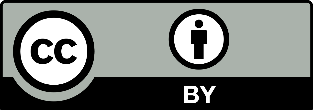 